Protocol for the Examination of Excisional Biopsy or Polypectomy Specimens From Patients With Primary Carcinoma of the Colon and RectumVersion: 4.3.0.0Protocol Posting Date: December 2023 The use of this protocol is recommended for clinical care purposes but is not required for accreditation purposes.This protocol may be used for the following procedures AND tumor types:The following should NOT be reported using this protocol:The following tumor types should NOT be reported using this protocol:AuthorsDhanpat Jain, MD*; William V. Chopp, MD*; Rondell P. Graham, MBBS*.
With guidance from the CAP Cancer and CAP Pathology Electronic Reporting Committees.
* Denotes primary author.Accreditation RequirementsThe use of this case summary is recommended for clinical care purposes but is not required for accreditation purposes. The core and conditional data elements are routinely reported. Non-core data elements are indicated with a plus sign (+) to allow for reporting information that may be of clinical value. Summary of Changesv 4.3.0.0Added elements for Endoscopic Mucosal Resections and Transanal Disk Excision specimensAdded a "Procedure" questionAdded "Depth of Submucosal Invasion" questionLVI question update from “Lymphovascular Invasion” to “Lymphatic and/or Vascular Invasion”Added a "Perineural Invasion" questionUpdate to "Margin" sectionReporting TemplateProtocol Posting Date: December 2023 Select a single response unless otherwise indicated.CASE SUMMARY: (COLON AND RECTUM: Excisional Biopsy (Polypectomy))  Standard(s): AJCC-UICC 8 This case summary is recommended for reporting biopsy specimens, but is not required for accreditation purposes.  SPECIMEN  Procedure  ___ Excisional biopsy (polypectomy)  ___ Endoscopic mucosal resection (EMR)  ___ Endoscopic submucosal dissection (ESD)  ___ Transanal disk excision  ___ Other (specify): _________________ ___ Not specified  +Specimen Integrity  ___ Intact  ___ Fragmented  TUMOR  Tumor Site (Note A) ___ Cecum: _________________ ___ Ileocecal valve: _________________ ___ Ascending colon: _________________ ___ Hepatic flexure: _________________ ___ Transverse colon: _________________ ___ Splenic flexure: _________________ ___ Descending colon: _________________ ___ Sigmoid colon: _________________ ___ Rectosigmoid region: _________________ ___ Rectum: _________________ ___ Other (specify): _________________ ___ Not specified  Histologic Type (Note B) ___ Adenocarcinoma  ___ Mucinous adenocarcinoma  ___ Signet-ring cell carcinoma (poorly cohesive carcinoma)  ___ Medullary adenocarcinoma  ___ Serrated adenocarcinoma  ___ Micropapillary carcinoma  ___ Adenoma-like adenocarcinoma  ___ Adenosquamous carcinoma  ___ Undifferentiated carcinoma  ___ Carcinoma with sarcomatoid component  ___ Large cell neuroendocrine carcinoma  ___ Small cell neuroendocrine carcinoma  ___ Mixed neuroendocrine-non-neuroendocrine neoplasm  ___ Other histologic type not listed (specify): _________________ ___ Carcinoma, type cannot be determined: _________________ +Histologic Type Comment: _________________ Histologic Grade (Note C) ___ G1, well differentiated  ___ G2, moderately differentiated  ___ G3, poorly differentiated  ___ G4, undifferentiated  ___ Other (specify): _________________ ___ GX, cannot be assessed: _________________ ___ Not applicable: _________________ +Size of Invasive Carcinoma  ___ Greatest dimension in Centimeters (cm): _________________ cm+Additional Dimension in Centimeters (cm): ____ x ____ cm___ Cannot be determined (explain): _________________ Tumor Extent (Note D) ___ Invades lamina propria  ___ Invades muscularis mucosae  ___ Invades submucosa  ___ Invades muscularis propria  ___ Cannot be determined: _________________ +Depth of Sub-mucosal Invasion (Note D) ___ Less than 1 mm  ___ Greater than or equal to 1 mm and less than 2 mm   ___ Greater than 2 mm  ___ Exact depth in Millimeters (mm): _________________ mm___ Cannot be determined (explain): _________________ Lymphatic and / or Vascular Invasion (Note E) (select all that apply) ___ Not identified  ___ Small vessel  ___ Large vessel (venous)  ___ Present (not otherwise specified)  ___ Cannot be determined: _________________ Perineural Invasion (Note E) ___ Not identified  ___ Present  ___ Cannot be determined: _________________ Tumor Budding Score (Note F) ___ Low (0-4)  ___ Intermediate (5-9)  ___ High (10 or more)  ___ Cannot be determined: _________________ +Number of Tumor Buds (Note F) ___ Specify number in one 'hotspot' field (in an area = 0.785 mm2): _________________ per 'hotspot'        field___ Other (specify): _________________ ___ Cannot be determined: _________________ +Type of Polyp in which Invasive Carcinoma Arose (Note G) ___ Tubular adenoma  ___ Villous adenoma  ___ Tubulovillous adenoma  ___ Traditional serrated adenoma  ___ Sessile serrated adenoma / sessile serrated polyp / sessile serrated lesion  ___ Hamartomatous polyp  ___ Other (specify): _________________ Polyp Size (required only for polypectomy specimens)  ___ Not applicable  ___ Greatest polyp dimension in Centimeters (cm): _________________ cm+Additional Polyp Dimension in Centimeters (cm): _________________ cm___ Cannot be determined (explain): _________________ Polyp Configuration (required only for polypectomy specimens)  ___ Not applicable  ___ Pedunculated with stalk  +Stalk Length  ___ Specify length in Centimeters (cm): _________________ cm___ Other (specify): _________________ ___ Cannot be determined: _________________ ___ Sessile  Tumor Dimension(s) (required only for intact endoscopic mucosal resections / transanal disk excision / endoscopic mucosal dissection)  ___ Not applicable  ___ Greatest dimension in Centimeters (cm): _________________ cm+Additional Dimension in Centimeters (cm): ____ x ____ cm___ Cannot be determined (explain): _________________ Margin Orientation Status (required only if applicable)  ___ Not applicable  ___ Oriented  ___ Unoriented  Number of Specimen Fragments (required only if specimen is fragmented)  ___ Not applicable (specimen is intact)  ___ Exact number (specify): _________________ ___ Cannot be determined  +Dimension of Largest Fragment  ___ Greatest dimension of the largest fragment in Centimeters (cm): _________________ cm+Additional Dimension of the Largest Fragment in Centimeters (cm): ____ x ____ cm___ Cannot be determined (explain): _________________ +Tumor Comment: _________________ MARGINS  Margin Status for Invasive Carcinoma  ___ All margins negative for invasive carcinoma  Distance from Invasive Carcinoma to Deep / Stalk Margin  Specify in Centimeters (cm)  ___ Exact distance in cm: _________________ cm___ Greater than 1 cm  Other  ___ Other (specify): _________________ ___ Cannot be determined: _________________ ___ Not applicable: _________________ +Distance from Invasive Carcinoma to Peripheral / Lateral Mucosal Margin  Specify in Centimeters (cm)  ___ Exact distance in cm: _________________ cm___ Greater than 1 cm  Other  ___ Other (specify): _________________ ___ Cannot be determined: _________________ ___ Not applicable: _________________ ___ Invasive carcinoma present at margin  Margin(s) Involved by Invasive Carcinoma (select all that apply) ___ Deep (stalk): _________________ ___ Peripheral / lateral mucosal  ___ Other (specify): _________________ ___ Cannot be determined (explain): _________________ ___ Other (specify): _________________ ___ Cannot be determined (explain): _________________ ___ Not applicable  Margin Status for Non-Invasive Tumor (select all that apply) ___ All margins negative for adenoma  ___ Adenoma present at mucosal margin: _________________ ___ Other (specify): _________________ ___ Cannot be determined (explain): _________________ ___ Not applicable  +Margin Comment: _________________ ADDITIONAL FINDINGS  +Additional Findings (select all that apply) ___ None identified  ___ Ulcerative colitis  ___ Crohn disease  ___ Other polyp(s) (specify type[s]): _________________ ___ Other (specify): _________________ SPECIAL STUDIES (Note H) For reporting molecular testing and immunohistochemistry for mismatch repair proteins, and for other cancer biomarker testing results, the CAP Colorectal Biomarker Template should be used. Pending biomarker studies should be listed in the Comments section of this report.  COMMENTS  Comment(s): _________________ Explanatory NotesA. Anatomic SitesThe protocol applies to all carcinomas arising in the colon and rectum.1 It excludes carcinomas of the vermiform appendix and well-differentiated neuroendocrine tumors.The colon is divided as shown in Figure 1. The right colon is subdivided into the cecum and the ascending colon.2 The left colon is subdivided into the descending colon and sigmoid colon (see Table 1).1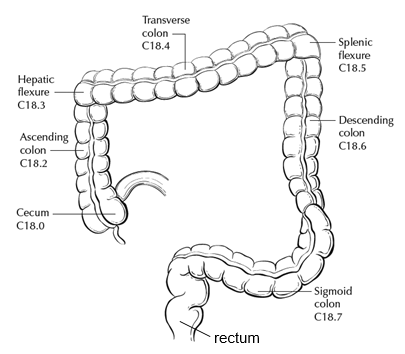 Figure 1. Anatomic subsites of the colon. Used with permission of the American Joint Committee on Cancer (AJCC), Chicago, Ill. The original source for this material is the AJCC Cancer Staging Atlas (2006) edited by Greene et al3 and published by Springer Science and Business Media, LLC, www.springerlink.com.Table 1. Anatomic Subsites of the Colon and RectumThe transition from sigmoid to rectum is marked by the fusion of the tenia coli of the sigmoid to form the circumferential longitudinal muscle of the rectal wall approximately 12 to 15 cm from the dentate line. The rectum is defined clinically as the distal large intestine commencing opposite the sacral promontory and ending at the anorectal ring, which corresponds to the proximal border of the puborectalis muscle palpable on digital rectal examination (Figure 2).1 When measuring below with a rigid sigmoidoscope, it extends 16 cm from the anal verge.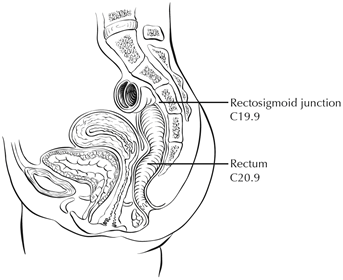 Figure 2. Anatomic subsites of the rectum. Used with permission of the American Joint Committee on Cancer (AJCC), Chicago, Ill. The original source for this material is the AJCC Cancer Staging Atlas (2006) edited by Greene et al2 and published by Springer Science and Business Media, LLC, www.springerlink.com.Tumors located at the border between two subsites of the colon (e.g., cecum and ascending colon) are registered as tumors of the subsite that is more involved. If two subsites are involved to the same extent, the tumor is classified as an 'overlapping' lesion.A tumor is classified as rectal if its inferior margin lies less than 16 cm from the anal verge or if any part of the tumor is located at least partly within the supply of the superior rectal artery.3The rectum commences at the sacral promontory, and the junction of sigmoid colon and rectum is anatomically marked by fusion of tenia coli to form the circumferential longitudinal muscle of the rectal wall. Intraoperatively, the rectosigmoid junction corresponds to the sacral promontory. A tumor is classified as rectosigmoid when differentiation between rectum and sigmoid according to the previously mentioned guidelines is not possible.4ReferencesAmin MB, Edge SB, Greene FL, et al, eds. AJCC Cancer Staging Manual. 8th ed. New York, NY: Springer; 2017.Greene FL, Compton CC, Fritz AG, Shah J, Winchester DP, eds. AJCC Cancer Staging Atlas. New York, NY: Springer; 2006.Fielding LP, Arsenault PA, Chapuis PH, et al. Clinicopathological staging for colorectal cancer: an International Documentation System (IDS) and an International Comprehensive Anatomical Terminology (ICAT). J Gastroenterol Hepatol. 1991;6(4):325-344.Wittekind C, Henson DE, Hutter RVP, Sobin LH, eds. TNM Supplement: A Commentary on Uniform Use. 2nd ed. New York, NY: Wiley-Liss; 2001.B. Histologic TypesFor consistency in reporting, the histologic classification proposed by the World Health Organization (WHO) is recommended.1The histologic types of colorectal carcinoma that have been shown to have adverse prognostic significance independent of stage are signet-ring cell carcinoma2 and poorly differentiated neuroendocrine carcinoma, such as small cell carcinoma (poorly differentiated neuroendocrine carcinoma).3Medullary carcinoma is a distinctive histologic type strongly associated with high levels of microsatellite instability (MSI-H), indicative of defects in DNA repair gene function. Medullary carcinoma may occur either sporadically or in association with Lynch syndrome.4,5,6  This tumor type is characterized by solid growth in nested, organoid, or trabecular patterns, with no immunohistochemical evidence of neuroendocrine differentiation. Medullary carcinomas are also characterized by numerous tumor infiltrating lymphocytes and a better prognosis.Micropapillary carcinoma is characterized by small, tight clusters of tumor cells in cleft-like spaces, and is often present in association with conventional adenocarcinoma. This variant is strongly associated with lymphovascular invasion and lymph node metastasis.7Serrated adenocarcinomas are characterized by neoplastic glands showing prominent serrations, tumor cells with basal nuclei and eosinophilic cytoplasm, and no or minimal luminal necrosis. These tumors are thought to be related to traditional serrated adenomas and may have a more aggressive course than conventional adenocarcinoma.8ReferencesWHO Classification of Tumours Editorial Board. Digestive system tumours. Lyon (France): International Agency for Research on Cancer; 2019. (WHO classification of tumours series, 5th ed.; vol. 1).Kang H, O'Connell JB, Maggard MA, Sack J, Ko CY. A 10-year outcomes evaluation of mucinous and signet-ring cell carcinoma of the colon and rectum. Dis Colon Rectum. 2005;48(6):1161-1168.Bernick PE, Klimstra DS, Shia J, et al. Neuroendocrine carcinomas of the colon and rectum. Dis Colon Rectum. 2004;47(2):163-169.Wick MR, Vitsky JL, Ritter JH, Swanson PE, Mills SE. Sporadic medullary carcinoma of the colon: a clinicopathologic comparison with nonhereditary poorly differentiated enteric-type adenocarcinoma and neuroendocrine colorectal carcinoma. Am J Clin Pathol. 2005;123:56-65.Pyo JS, Sohn JH, Kang G. Medullary carcinoma in the colorectum: a systematic review and meta-analysis. Hum Pathol. 2016;53:91-96.Knox RD, Luey N, Sioson L, et al. Medullary colorectal carcinoma revisited: a clinical and pathological study of 102 cases. Ann Surg Oncol. 2015;22(9):2988-96.Haupt B, Ro JY, Schwartz MR, et al. Colorectal adenocarcinoma with micropapillary pattern and its association with lymph node metastasis. Mod Pathol. 2007;20:729–733.García-Solano J, Pérez-Guillermo M, Conesa-Zamora P, et al. Clinicopathologic study of 85 colorectal serrated adenocarcinomas: further insights into the full recognition of a new subset of colorectal carcinoma. Hum Pathol. 2010;41(10):1359-1368.C. Histologic GradeA number of grading systems for colorectal cancer have been suggested, but a single widely accepted and uniformly used standard for grading is lacking. Most systems stratify tumors into 3 or 4 grades as follows:Grade 1	Well differentiated (>95% gland formation)Grade 2	Moderately differentiated (50-95% gland formation)Grade 3	Poorly differentiated (<50% gland formation)Grade 4	Undifferentiated (no gland formation or mucin; no squamous or neuroendocrine differentiation) Despite a significant degree of interobserver variability1 histologic grade has been shown to be an important prognostic factor in many studies,2,3 with strong correlation between poor differentiation and adverse outcome.4 While some studies have stratified grade into a two-tiered low- and high-grade system, a three- or four-tier system is more commonly used for gastrointestinal carcinomas. The AJCC has specified use of a four-tiered grading system for colorectal cancer for the 8th edition of the TNM manual.5 Pathologists should use the four-tier histologic grading scheme as specified above to prevent errors in data recording. As per WHO, the grading scheme applies to adenocarcinoma, not otherwise specified, and not to histologic variants. For example, medullary carcinomas behave as low grade tumors even though they may appear poorly differentiated. This grading scheme is also not applicable to poorly differentiated neuroendocrine carcinomas.ReferencesChandler I, Houlston RS. Interobserver agreement in grading of colorectal cancers-findings from a nationwide web-based survey of histopathologists. Histopathology. 2008;52(4):494-499.Cho YB, Chun HK, Yun HR, Kim HC, Yun SH, Lee WY. Histological grade predicts survival time associated with recurrence after resection for colorectal cancer. Hepatogastroenterology. 2009;56(94-95):1335-1340.Derwinger K, Kodeda K, Bexe-Lindskog E, Taflin H. Tumour differentiation grade is associated with TNM staging and the risk of node metastasis in colorectal cancer. Acta Oncol. 2010;49(1):57-62.Barresi V, Reggiani Bonetti L, Ieni A, Domati F, Tuccari G. Prognostic significance of grading based on the counting of poorly differentiated clusters in colorectal mucinous adenocarcinoma. Hum Pathol. 2015;46(11):1722-1729.Amin MB, Edge SB, Greene FL, et al, eds. AJCC Cancer Staging Manual. 8th ed. New York, NY: Springer; 2017.D. High-Risk Features of Carcinoma in an Adenomatous Polyp and Local ExcisionsPolypectomy and local excisions for early CRC may suffice as the definitive treatment of early colorectal carcinoma (pT1 tumors) and hence proper assessment of the specimens is needed to assess the risk of residual carcinoma and adverse outcomes (nodal or distant metastasis).1 The risk assessment based on various histological features forms the basis of subsequent management of the patient, especially oncologic surgical resection.Adenomatous polyps, either sessile or pedunculated, containing invasive adenocarcinoma that extends through the muscularis mucosa into the submucosa have been defined as malignant polyps.1 The carcinoma in such cases can be focal or extensive. The definition excludes adenomas with high-grade dysplasia or intramucosal carcinoma (invasive carcinoma limited to the lamina propria or invading no deeper than the muscularis mucosa), because these polyps possess negligible biological potential for metastasis.Malignant polyps can be removed by endoscopic polypectomy or local excision (submucosal excision/dissection, or transanal disc excision). Such specimens require evaluation of a variety of histologic features that can predict the risk of any adverse outcome (i.e., lymph node metastasis or local recurrence from residual malignancy) following polypectomy and help decide further managment.1,2,3,4 Histologic features shown to have prognostic significance and helpful in determining the need for further surgical treatment include:Histologic type and gradeStatus of the resection marginLymphatic/venous vessel involvementTumor buddingDepth of invasionAn increased risk of adverse outcome has been shown to be associated with:High-grade carcinomaTumor at or less than 1 mm from the resection marginLymphatic/venous involvement (see note E)High-grade tumor budding (see note F)Deep submucosal invasionHistologic grade and type should be reported as noted earlier (Notes B and C). Certain histologic types are by definition considered high grade (e.g., micropapillary-type, signet-ring cell-type, etc.). The evaluation of margin, especially the cauterized stalk margin for pedunculated polyps and deep resection margin for local excisions is considered important. Lymphatic and vascular involvement also needs to be evaluated and is often aided by special stains.5 Tumor budding that was earlier recognized as a “poor differentiation at the advancing edge of the tumor” remains one of most important independent histologic features for adverse outcomes in this setting (see note F). Assessment of the depth of submucosal invasion in early colon carcinoma has also been shown to be important in predicting adverse outcomes, but the methodology has varied and evolved with time.1,6,7,8 In pedunculated polyps the depth of invasion was evaluated as four levels (head, neck, stalk, and beyond stalk) called Haggitt levels.6 However, this is difficult to apply in sessile polyps and poorly oriented or fragmented specimens. Submucosal involvement has also been divided into superficial, mid, and deep levels (Kikuchi levels sm1, sm2 and sm3), but require presence of the entire submucosa in the specimen and hence cannot be applied to pedunculated polyps and sessile polyps that typically contain only a part of the submucosa.7 Other systems use actual measurement of depth of invasion and show the risk of nodal metastasis is none to minimal when the depth of invasion is < 1mm and becomes significant with invasion of ≥2mm.3,4,8 However, it can be difficult to accurately assess the depth or extent of submucosal involvement due to improper orientation and when the muscularis mucosae is completely destroyed due to tumor invasion and extensive desmoplasia. In such a setting, it has been suggested to draw a line joining preserved muscularis mucosae at the edges of the tumor to indicate the likely level of muscularis mucosae or when that is not possible, measure the depth of invasion from the surface of the tumor. Each method for evaluating submucosal involvement has certain limitations, and while one is not clearly superior to the other, the Haggitt levels and Kikuchi levels can only be applied to a small subset of malignant polyps and hence the actual measurement of the depth appears most practical for the sake of consistency and the recommended method for malignant polyps.ReferencesWilliams, J. G., R. D. Pullan, J. Hill, P. G. Horgan, E. Salmo, G. N. Buchanan, S. Rasheed, et al. 'Management of the Malignant Colorectal Polyp: Acpgbi Position Statement.' Colorectal Dis 15 Suppl 2 (Aug 2013): 1-38.Pai, R. K., Y. W. Cheng, M. Jakubowski, B. L. Shadrach, T. P. Plesec, and R. K. Pai. 'Colorectal Carcinomas with Submucosal Invasion (Pt1): Analysis of Histopathologic and Molecular Factors Predicting Lymph Node Metastasis.' Mod Pathol 30, no. 3 (Mar 2017): 469.Kitajima, K., T. Fujimori, S. Fujii, J. Takeda, Y. Ohkura, H. Kawamata, T. Kumamoto, et al. 'Correlations between Lymph Node Metastasis and Depth of Submucosal Invasion in Submucosal Invasive Colorectal Carcinoma: A Japanese Collaborative Study.' [In eng]. Multicenter Study. J Gastroenterol 39, no. 6 (Jun 2004): 534-43. https://doi.org/10.1007/s00535-004-1339-4. http://www.ncbi.nlm.nih.gov/pubmed/15235870.Ueno, H., H. Mochizuki, Y. Hashiguchi, H. Shimazaki, S. Aida, K. Hase, S. Matsukuma, et al. 'Risk Factors for an Adverse Outcome in Early Invasive Colorectal Carcinoma.' [In eng]. Gastroenterology 127, no. 2 (Aug 2004): 385-94.Wada, H., M. Shiozawa, N. Sugano, S. Morinaga, Y. Rino, M. Masuda, M. Akaike, and Y. Miyagi. 'Lymphatic Invasion Identified with D2-40 Immunostaining as a Risk Factor of Nodal Metastasis in T1 Colorectal Cancer.' [In Eng]. Int J Clin Oncol (Nov 1, 2012).Haggitt, R. C., R. E. Glotzbach, E. E. Soffer, and L. D. Wruble. 'Prognostic Factors in Colorectal Carcinomas Arising in Adenomas: Implications for Lesions Removed by Endoscopic Polypectomy.' Gastroenterology 89, no. 2 (Aug 1985): 328-36.Nascimbeni, R., L. J. Burgart, S. Nivatvongs, and D. R. Larson. 'Risk of Lymph Node Metastasis in T1 Carcinoma of the Colon and Rectum.' [In eng]. Review. Dis Colon Rectum 45, no. 2 (Feb 2002): 200-6.Tominaga, K., Y. Nakanishi, S. Nimura, K. Yoshimura, Y. Sakai, and T. Shimoda. 'Predictive Histopathologic Factors for Lymph Node Metastasis in Patients with Nonpedunculated Submucosal Invasive Colorectal Carcinoma.' Dis Colon Rectum 48, no. 1 (Jan 2005): 92-100.E. Lymphatic, Vascular, and Perineural InvasionIt is recommended that small vessel vascular invasion should be reported separately from venous (large vessel) invasion. Small vessel invasion indicates tumor involvement of thin-walled structures lined by endothelium, without an identifiable smooth muscle layer or elastic lamina. Small vessels include lymphatics, capillaries, and postcapillary venules. Differentiation of lymphatics from other vascular channels requires application of lymphatic specific endothelial markers like D2-40.1 Small vessel invasion is associated with lymph node metastasis and has been shown to be an independent indicator of adverse outcome in several studies.2,3 The higher prognostic significance of extramural small vessel invasion has been suggested,4 but the importance of anatomic location in small vessel invasion (extramural or intramural) is not well defined.Tumor involving endothelium-lined spaces with an identifiable smooth muscle layer or elastic lamina is considered venous (large vessel) invasion. Circumscribed tumor nodules surrounded by an elastic lamina on hematoxylin-eosin (H&E) or elastic stain are also considered venous invasion. Venous invasion can be extramural (beyond muscularis propria) or intramural (submucosa or muscularis propria). Extramural venous invasion has been demonstrated by multivariate analysis to be an independent adverse prognostic factor in multiple studies and is a risk factor for liver metastasis.4 The significance of intramural venous invasion is less clear.Perineural invasion has been shown to be an independent indicator of poor prognosis.5,6,7 While some series did not find perineural invasion to be a significant predictive factor in stage II disease,8,9 many studies have confirmed its adverse effect on survival in stage II disease.3,10 Extramural perineural invasion may have a greater adverse prognostic effect,6 but the distinction between intramural and extramural perineural invasion has not been well studied.ReferencesWada, H., M. Shiozawa, N. Sugano, S. Morinaga, Y. Rino, M. Masuda, M. Akaike, and Y. Miyagi. Lymphatic Invasion Identified with D2-40 Immunostaining as a Risk Factor of Nodal Metastasis in T1 Colorectal Cancer. [In Eng]. Int J Clin Oncol (Nov 1, 2012).Lim SB, Yu CS, Jang SJ, et al. Prognostic significance of lymphovascular invasion in sporadic colorectal cancer. Dis Colon Rectum. 2010;53(4):377-384.Santos C, López-Doriga A, Navarro M, et al. Clinicopathological risk factors of Stage II colon cancer: results of a prospective study. Colorectal Dis. 2013;15(4):414-422.Betge J, Pollheimer MJ, Lindtner RA, et al. Intramural and extramural vascular invasion in colorectal cancer: prognostic significance and quality of pathology reporting. Cancer. 2012;118(3):628-638.Liebig C, Ayala G, Wilks J, et al. Perineural invasion is an independent predictor of outcome in colorectal cancer. J Clin Oncol. 2009;27(31):5131-5137.Ueno H, Shirouzu K, Eishi Y, et al. Study Group for Perineural Invasion projected by the Japanese Society for Cancer of the Colon and Rectum (JSCCR). Characterization of perineural invasion as a component of colorectal cancer staging. Am J Surg Pathol. 2013;37(10):1542-1549.Gomez D, Zaitoun AM, De Rosa A, et al. Critical review of the prognostic significance of pathological variables in patients undergoing resection for colorectal liver metastases. HPB (Oxford). 2014;16(9):836-844.Peng SL, Thomas M, Ruszkiewicz A, et al. Conventional adverse features do not predict response to adjuvant chemotherapy in stage II colon cancer. ANZ J Surg. 2014;84(11):837-841.Ozturk MA, Dane F, Karagoz S, et al. Is perineural invasion (PN) a determinant of disease free survival in early stage colorectal cancer? Hepatogastroenterology. 2015;62(137):59-64. Huh JW, Kim HR, Kim YJ. Prognostic value of perineural invasion in patients with stage II colorectal cancer. Ann Surg Oncol. 2010;17(8):2066-2072.F. Tumor BuddingThe presence of single cells or small clusters of less than five cells at the advancing front of the tumor is considered as peritumoral tumor budding. Numerous studies have shown that high tumor budding in adenocarcinoma arising in polyp is a significant risk factor for nodal involvement,1,2,3,4,5,6 with tumor budding being the most significant factor in some studies.3 Different criteria for evaluating and reporting tumor budding have been followed in literature. An international tumor budding consensus conference (ITBCC) in 2016 recommended the following criteria for evaluating tumor budding7:(1) Tumor budding counts should be done on H&E sections. In cases of obscuring factors like inflammation, immunohistochemistry for keratin can be obtained to assess the advancing edge for tumor buds, but the scoring should be done on H&E sections.(2) Tumor budding should be reported by selecting a “hotspot” chosen after review of all available slides with invasive tumor. The total number of buds should be reported in an area measuring 0.785 mm2, which corresponds to 20x field in some microscopes (use appropriate conversion for other microscopes, see table below).(3) Both total number of buds and a three-tier score (based on 0.785 mm2 field area) should be reported: low (0-4 buds), intermediate (5-9 buds), and high (10 or more buds).This is not a required element, but it is recommended that this feature be reported for cancers arising in polyps (see note D) as well as for stage I and II cases.Table. ITBCC Normalization Table for Reporting Tumor Budding According to Microscope.To obtain tumor bud count for your field of view, divide by the normalization number.ReferencesBosch SL, Teerenstra S, de Wilt JH, Cunningham C, Nagtegaal ID. Predicting lymph node metastasis in pT1 colorectal cancer: a systematic review of risk factors providing rationale for therapy decisions. Endoscopy. 2013;45(10):827-834.Ueno H, Mochizuki H, Hashiguchi Y, et al. Risk factors for an adverse outcome in early invasive colorectal carcinoma. Gastroenterology. 2004 ;127(2):385-394.Choi DH, Sohn DK, Chang HJ, Lim SB, Choi HS, Jeong SY. Indications for subsequent surgery after endoscopic resection of submucosally invasive colorectal carcinomas: a prospective cohort study. Dis Colon Rectum. 2009;52(3):438-445.Petrelli F, Pezzica E, Cabiddu M, et al. Tumour Budding and Survival in Stage II Colorectal Cancer: a Systematic Review and Pooled Analysis. J Gastrointest Cancer. 2015;46(3):212-218.Graham RP, Vierkant RA, Tillmans LS, et al. Tumor budding in colorectal carcinoma: confirmation of prognostic significance and histologic cutoff in a population-based cohort. Am J Surg Pathol. 2015;39(10):1340-1346.Koelzer VH, Zlobec I, Lugli A. Tumor budding in colorectal cancer-ready for diagnostic practice? Hum Pathol. 2016;47(1):4-19.Lugli A, Kirsch R, Ajioka Y, Bosman F, et al. Recommendations for reporting tumor budding in colorectal cancer based on the International Tumor Budding Consensus Conference (ITBCC) 2016. Mod Pathol. 2017;30:1299-1311.G. PolypsThe adenocarcinoma can arise in adenomatous (tubular, tubulovillous, or villous) or serrated (sessile serrated adenoma/polyp or traditional serrated adenoma) polyp. Sessile serrated adenoma often develops cytologic dysplasia resembling tubular adenoma during neoplastic progression. These are presumed to be the precursors of right-sided adenocarcinomas with high levels of microsatellite instability (MSI-H).1ReferencesRex DK, Ahnen DJ, Baron JA, et al. Serrated lesions of the colorectum: review and recommendations from an expert panel. Am J Gastroenterol. 2012;107(9):1315-1330.H. Ancillary StudiesUniversal testing for microsatellite instability and/or status of DNA mismatch repair enzymes by immunohistochemistry is recommended by the EGAPP guidelines.1,2 MSI-high cancers are associated with right-sided location, tumor infiltrating lymphocytes, Crohn-like infiltrate, pushing borders, mucinous/signet ring/medullary subtypes, intratumoral heterogeneity (mixed conventional, mucinous, and poorly differentiated carcinoma), high-grade histology, and lack of dirty necrosis.3,4 In view of recommendations for universal testing and chance of missing cases of Lynch syndrome with testing based on Bethesda guidelines and implications for treatment with immune check-point inhibitors,4 evaluation of histologic features associated with MSI is redundant and is no longer included in the synoptic comment.Further details about mismatch repair enzyme immunohistochemistry and PCR for MSI testing, as well as other ancillary molecular testing in colorectal cancer (such as KRAS, BRAF, Her2, etc.) can be found in the CAP Colon and Rectum Biomarkers protocol.ReferencesEvaluation of Genomic Applications in Practice and Prevention (EGAPP) Working Group. Recommendations from the EGAPP Working Group: genetic testing strategies in newly diagnosed individuals with colorectal cancer aimed at reducing morbidity and mortality from Lynch syndrome in relatives. Genet Med. 2009;11(1):35-41.Ladabaum U, Wang G, et al. Strategies to identify the Lynch syndrome among patients with colorectal cancer: a cost-effectiveness analysis. Ann Intern Med. 2011;155(2):69-79.Greenson JK, Bonner JD, Ben-Yzhak O, et al. Phenotype of microsatellite unstable colorectal carcinomas. Am J Surg Pathol. 2003;27(5):563-570.Umar A, Boland CR, Terdiman JP, et al. Revised Bethesda guidelines for hereditary nonpolyposis colorectal cancer (Lynch syndrome) and microsatellite instability. J Natl Cancer Inst. 2004;96(4):261-268.ProcedureDescriptionExcisional biopsyExcisional Biopsy (Polypectomy), Endoscopic Mucosal Resection, Endoscopic Mucosal Dissection, or Transanal Disk ExcisionTumor TypeDescriptionCarcinomaInvasive carcinomas including small cell and large cell (poorly differentiated) neuroendocrine carcinomaProcedureForceps biopsyResection (consider the Colon Resection protocol)Cytologic specimensTumor TypeWell-differentiated neuroendocrine tumors (consider the Colorectal NET protocol)Lymphoma (consider the Hodgkin or non-Hodgkin Lymphoma protocol)Sarcoma (consider the Soft Tissue protocol)SiteRelationship to Peritoneum Dimensions (approximate)CecumEntirely covered by peritoneum6 x 9 cmAscending colonRetroperitoneal; posterior surface lacks peritoneal covering; lateral and anterior surfaces covered by visceral peritoneum (serosa) 15-20 cm longTransverse colonIntraperitoneal; has mesenteryVariableDescending colonRetroperitoneal; posterior surface lacks peritoneal covering; lateral and anterior surfaces covered by visceral peritoneum (serosa)10-15 cm longSigmoid colonIntraperitoneal; has mesenteryVariableRectum Upper third covered by peritoneum on anterior and lateral surfaces; middle third covered by peritoneum only on anterior surface; lower third has no peritoneal covering12 cm longObjective Magnification:Objective Magnification:20Eyepiece FN DiameterEyepiece FNRadiusSpecimenFN RadiusSpecimenAreaNormalizationFactor(mm)(mm)(mm)(mm2)189.00.4500.6360.810199.50.4750.7090.9032010.00.5000.7851.0002110.50.5250.8661.1032211.00.5500.9501.2102311.50.5751.0391.3232412.00.6001.1311.4402512.50.6251.2271.5632613.00.6501.3271.690